MESACTIVIDADESEVIDENCIASPERSONALENEROPINTURA EN EL DEPARTAMENTO DE REGISTRO CIVIL.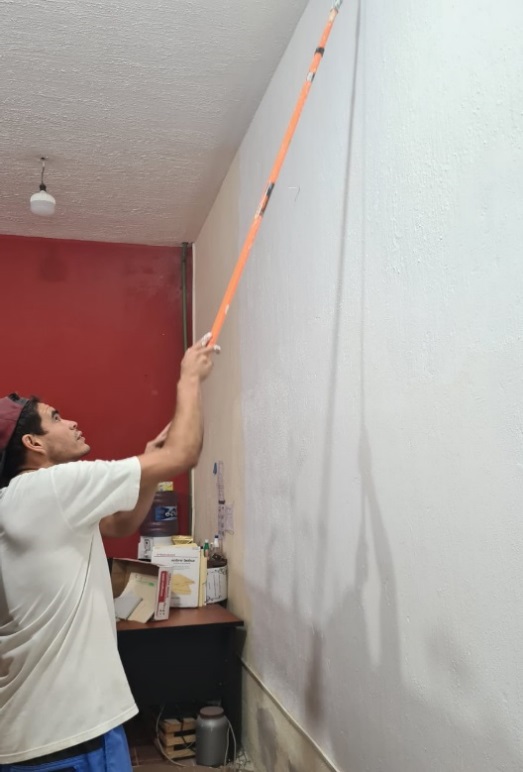 SERGIO ALEJANDRO BARBOSA ROBLES, MARCO ANTONIO GONZÁLEZ HARO, RAÚL ANTONIO CÁRDENAS IBARRA, DAGOBERTO IBARRA DÍAZ, LUIS ROBLES LANGARICA, RAFAEL GALLEGOS RODRÍGUEZ.ENEROPINTURA EN EL DEPARTAMENTO DE TESORERÍA.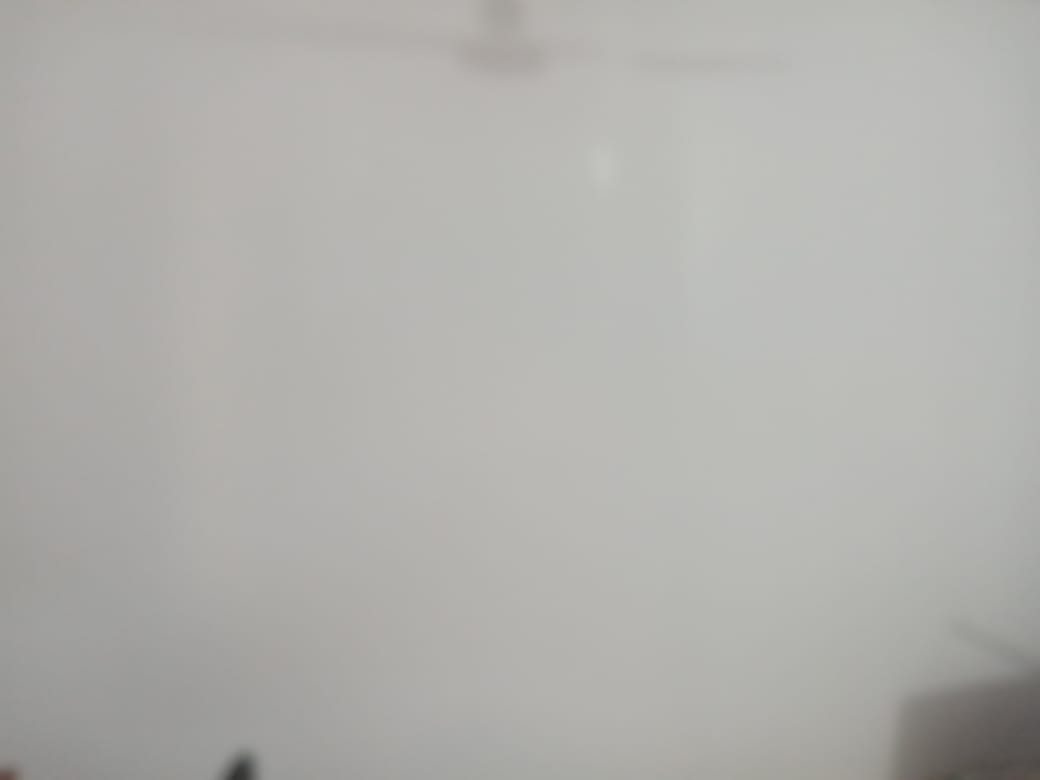 SERGIO ALEJANDRO BARBOSA ROBLES, MARCO ANTONIO GONZÁLEZ HARO, RAÚL ANTONIO CÁRDENAS IBARRA, DAGOBERTO IBARRA DÍAZ, LUIS ROBLES LANGARICA, RAFAEL GALLEGOS RODRÍGUEZ.ENEROPINTURA EN EL DEPARTAMENTO DE PLANEACIÓN Y DESARROLLO URBANO.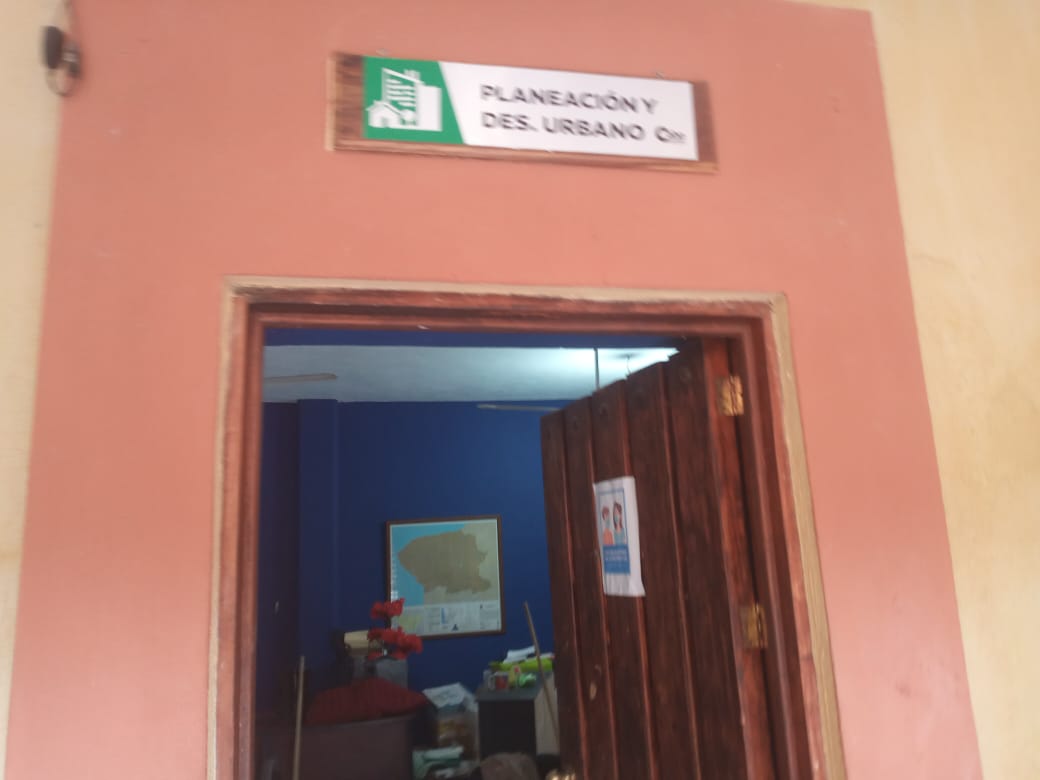 SERGIO ALEJANDRO BARBOSA ROBLES, MARCO ANTONIO GONZÁLEZ HARO, RAÚL ANTONIO CÁRDENAS IBARRA, DAGOBERTO IBARRA DÍAZ, LUIS ROBLES LANGARICA, RAFAEL GALLEGOS RODRÍGUEZ.ENEROPINTURA EN EL DEPARTAMENTO DE DESARROLLO RURAL.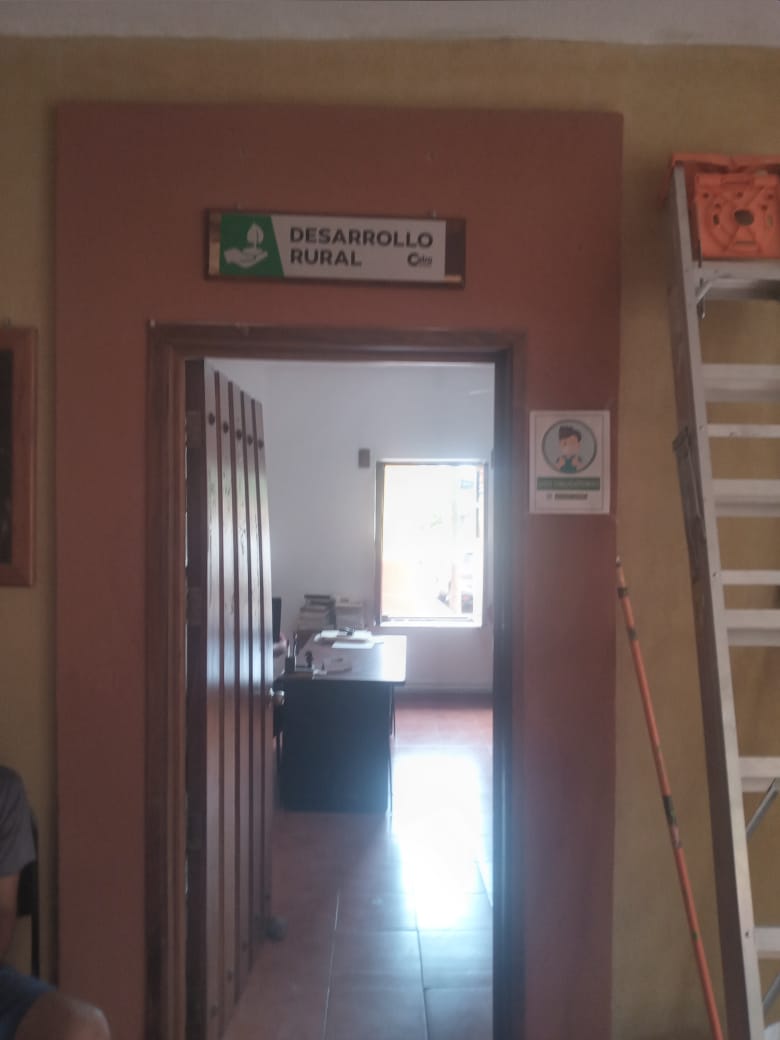 SERGIO ALEJANDRO BARBOSA ROBLES, MARCO ANTONIO GONZÁLEZ HARO, RAÚL ANTONIO CÁRDENAS IBARRA, DAGOBERTO IBARRA DÍAZ, LUIS ROBLES LANGARICA, RAFAEL GALLEGOS RODRÍGUEZ.ENEROPINTURA EN EL DEPARTAMENTO DE JUEZ MUNICIPAL.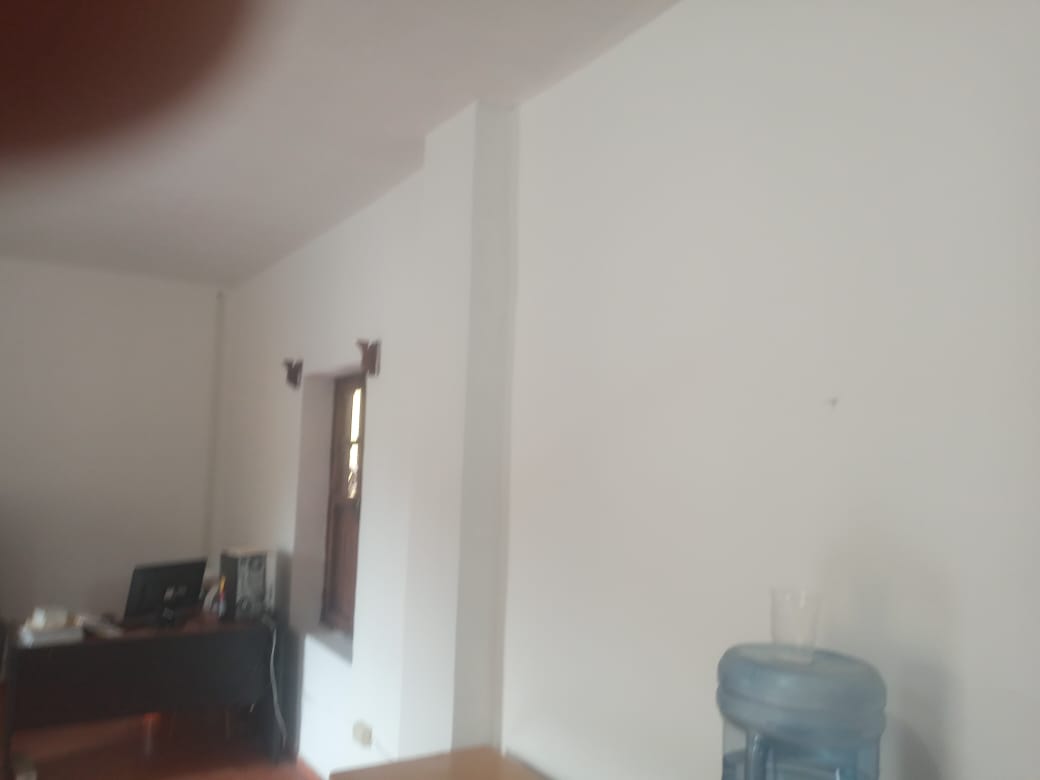 SERGIO ALEJANDRO BARBOSA ROBLES, MARCO ANTONIO GONZÁLEZ HARO, RAÚL ANTONIO CÁRDENAS IBARRA, DAGOBERTO IBARRA DÍAZ, LUIS ROBLES LANGARICA, RAFAEL GALLEGOS RODRÍGUEZ.ENEROPINTURA EN EL DEPARTAMENTO DE PRESIDENCIA.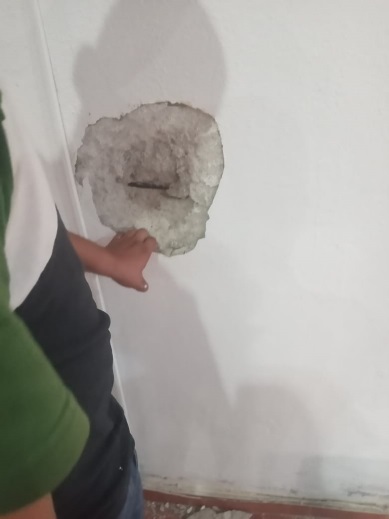 SERGIO ALEJANDRO BARBOSA ROBLES, MARCO ANTONIO GONZÁLEZ HARO, RAÚL ANTONIO CÁRDENAS IBARRA, DAGOBERTO IBARRA DÍAZ, LUIS ROBLES LANGARICA, RAFAEL GALLEGOS RODRÍGUEZ.ENEROPINTURA EN EL DEPARTAMENTO DE SALA DE REGIDORES.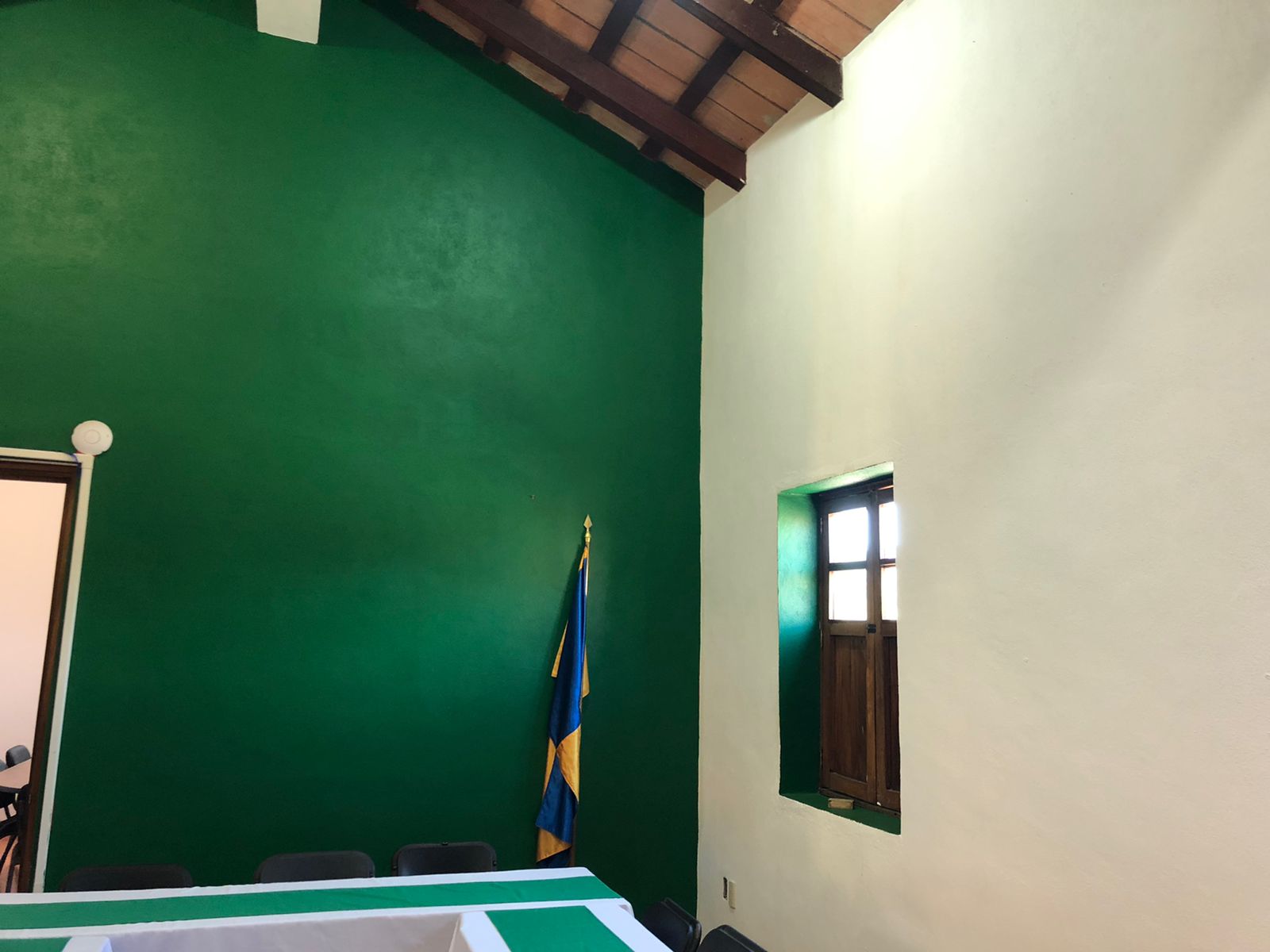 SERGIO ALEJANDRO BARBOSA ROBLES, MARCO ANTONIO GONZÁLEZ HARO, RAÚL ANTONIO CÁRDENAS IBARRA, DAGOBERTO IBARRA DÍAZ, LUIS ROBLES LANGARICA, RAFAEL GALLEGOS RODRÍGUEZ.ENEROPINTURA EN EL DEPARTAMENTO DE INFORMÁTICA.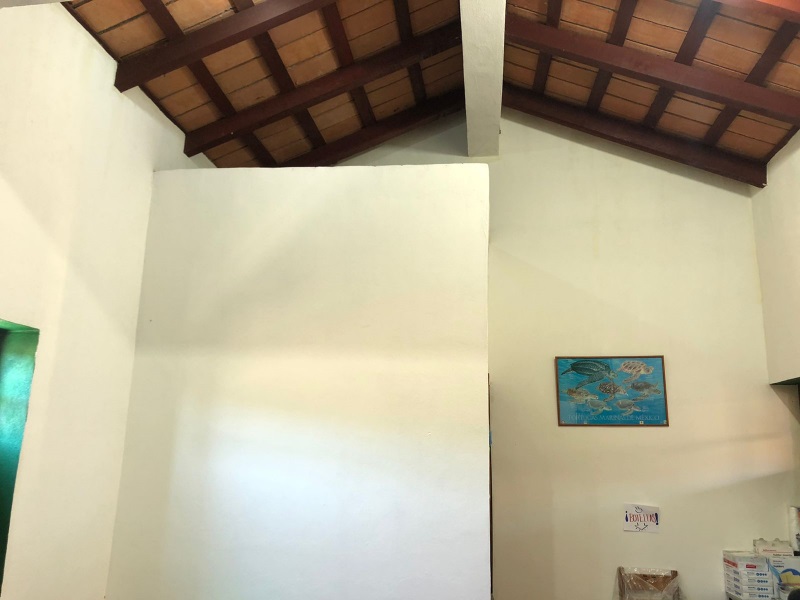 SERGIO ALEJANDRO BARBOSA ROBLES, MARCO ANTONIO GONZÁLEZ HARO, RAÚL ANTONIO CÁRDENAS IBARRA, DAGOBERTO IBARRA DÍAZ, LUIS ROBLES LANGARICA, RAFAEL GALLEGOS RODRÍGUEZ.ENEROPINTURA EN EL DEPARTAMENTO DE EDUCACIÓN.SERGIO ALEJANDRO BARBOSA ROBLES, MARCO ANTONIO GONZÁLEZ HARO, RAÚL ANTONIO CÁRDENAS IBARRA, DAGOBERTO IBARRA DÍAZ, LUIS ROBLES LANGARICA, RAFAEL GALLEGOS RODRÍGUEZ.ENEROPINTURA EN EL DEPARTAMENTO DE TRANSPARENCIA Y TURISMO.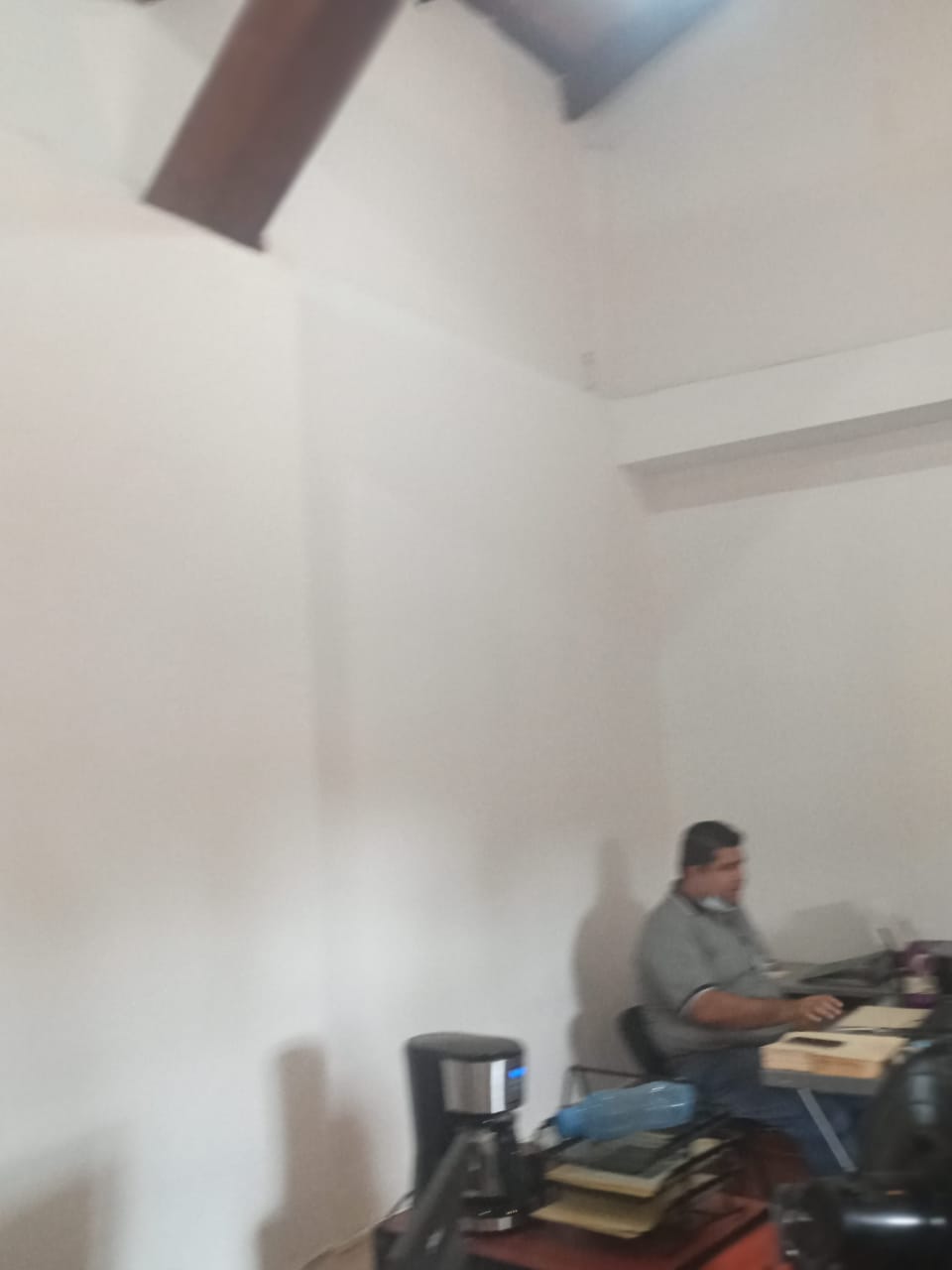 SERGIO ALEJANDRO BARBOSA ROBLES, MARCO ANTONIO GONZÁLEZ HARO, RAÚL ANTONIO CÁRDENAS IBARRA, DAGOBERTO IBARRA DÍAZ, LUIS ROBLES LANGARICA, RAFAEL GALLEGOS RODRÍGUEZ.ENEROAPOYO DE PINTURA AL KÍNDER AMADO NERVO.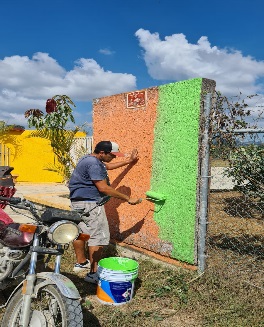 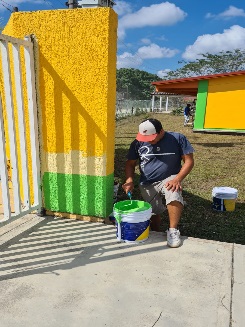 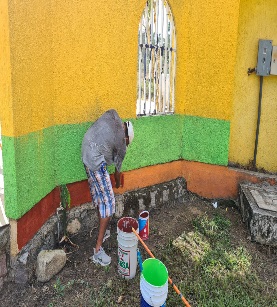 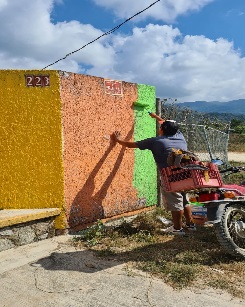 SERGIO ALEJANDRO BARBOSA ROBLES, MARCO ANTONIO GONZÁLEZ HARO, RAÚL ANTONIO CÁRDENAS IBARRA, DAGOBERTO IBARRA DÍAZ, LUIS ROBLES LANGARICA, RAFAEL GALLEGOS RODRÍGUEZ.ENEROPINTURA A LAS BASES DE MADERA PARA COLOCACIÓN DE PLACA CON SUS RESPECTIVOS NOMBRES DE CADA DEPARTAMENTO.SERGIO ALEJANDRO BARBOSA ROBLES, MARCO ANTONIO GONZÁLEZ HARO, RAÚL ANTONIO CÁRDENAS IBARRA, DAGOBERTO IBARRA DÍAZ, LUIS ROBLES LANGARICA, RAFAEL GALLEGOS RODRÍGUEZ.ENEROCOLOCACIÓN DE BOYAS EN LAS CALLES JALISCO, JESÚS CERVANTES Y PROLONGACIÓN PRIMERO DE ABRIL COL. EL TUITO.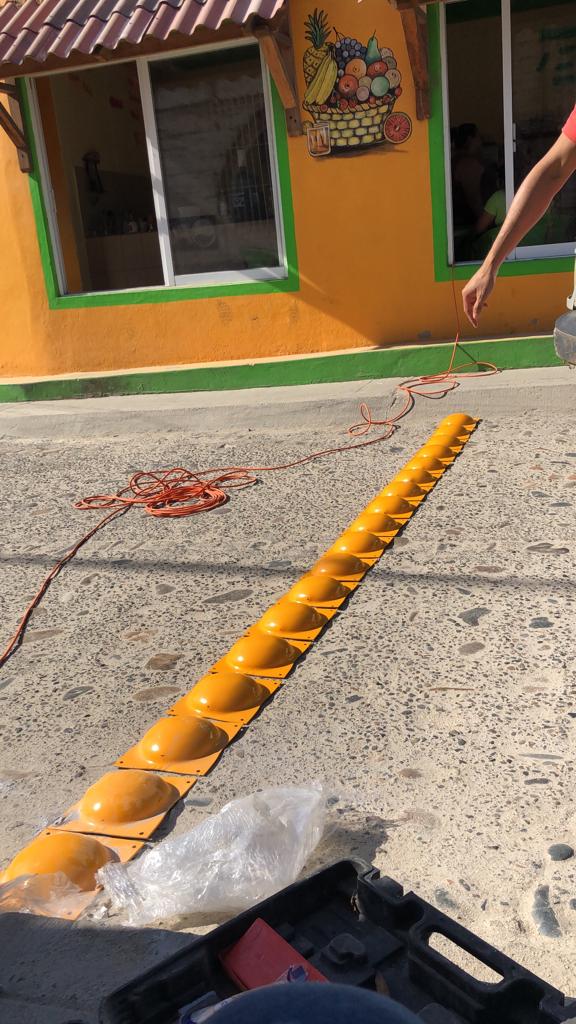 SERGIO ALEJANDRO BARBOSA ROBLES, MARCO ANTONIO GONZÁLEZ HARO, RAÚL ANTONIO CÁRDENAS IBARRA, DAGOBERTO IBARRA DÍAZ, LUIS ROBLES LANGARICA, RAFAEL GALLEGOS RODRÍGUEZ.ENEROPINTURA EN EL AUDITORIO CASA DE LA CULTURA.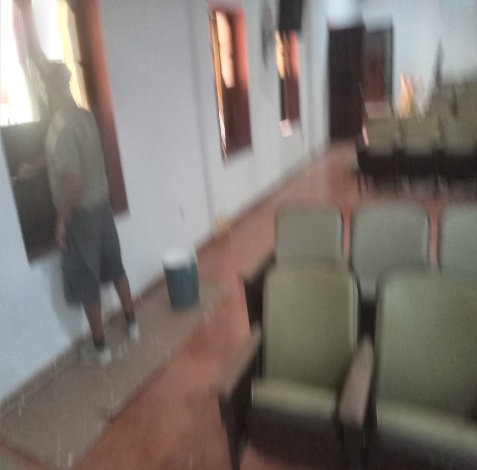 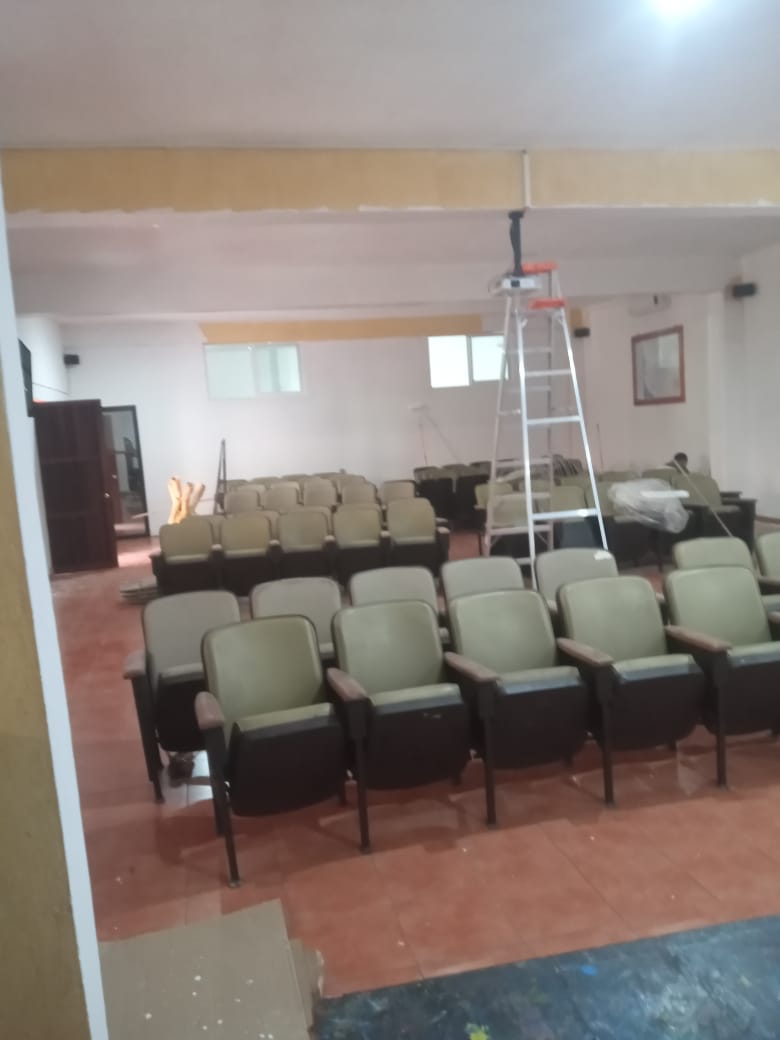 SERGIO ALEJANDRO BARBOSA ROBLES, MARCO ANTONIO GONZÁLEZ HARO, RAÚL ANTONIO CÁRDENAS IBARRA, DAGOBERTO IBARRA DÍAZ, LUIS ROBLES LANGARICA, RAFAEL GALLEGOS RODRÍGUEZ.MESACTIVIDADESEVIDENCIASPERSONAL                               FEBREROLIMPIEZA DE LA PLAZA PRINCIPAL, EN LA LOCALIDAD   EL TUITO.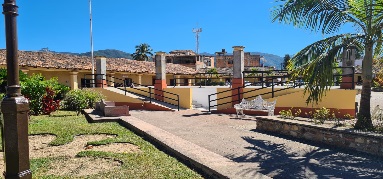 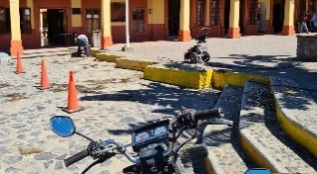 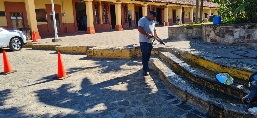 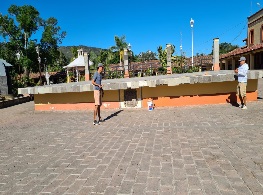 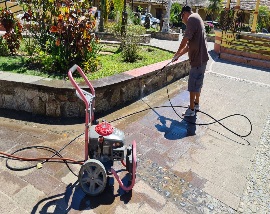 SERGIO ALEJANDRO BARBOSA ROBLES, MARCO ANTONIO GONZÁLEZ HARO, RAÚL ANTONIO CÁRDENAS IBARRA, DAGOBERTO IBARRA DÍAZ, LUIS ROBLES LANGARICA, RAFAEL GALLEGOS RODRÍGUEZFEBREROREMODELACIÓN DE JARDINERA DE LA PLAZA PRINCIPAL EN LA LOCALIDAD EL TUITO.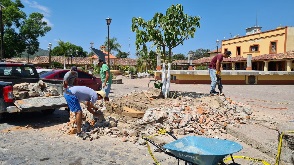 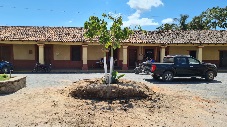 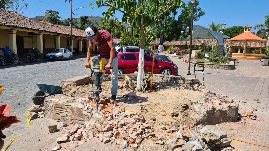 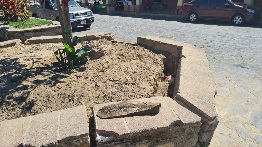 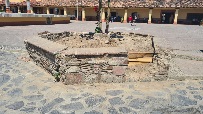 SERGIO ALEJANDRO BARBOSA ROBLES, MARCO ANTONIO GONZÁLEZ HARO, RAÚL ANTONIO CÁRDENAS IBARRA, DAGOBERTO IBARRA DÍAZ, LUIS ROBLES LANGARICA, RAFAEL GALLEGOS RODRÍGUEZFEBREROREMODELACIÓN DEL KIOSKO PRINCIPAL, EN LA LOCALIDAD EL TUITO.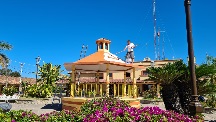 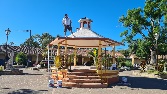 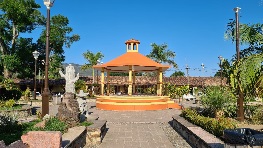 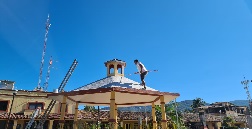 SERGIO ALEJANDRO BARBOSA ROBLES, MARCO ANTONIO GONZÁLEZ HARO, RAÚL ANTONIO CÁRDENAS IBARRA, DAGOBERTO IBARRA DÍAZ, LUIS ROBLES LANGARICA, RAFAEL GALLEGOS RODRÍGUEZFEBREROREMODELACIÓN DE PORTAL JUÁREZ, EN LA LOCALIDAD  EL TUITO.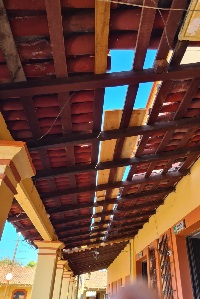 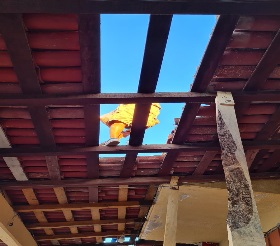 SERGIO ALEJANDRO BARBOSA ROBLES, MARCO ANTONIO GONZÁLEZ HARO, RAÚL ANTONIO CÁRDENAS IBARRA, DAGOBERTO IBARRA DÍAZ, LUIS ROBLES LANGARICA, RAFAEL GALLEGOS RODRÍGUEZFEBREROCOLOCACIÓN DE TAPAS DE REGISTRO, PARA POZO DE VISITAS EN LA LOCALIDAD DE EL TUITO.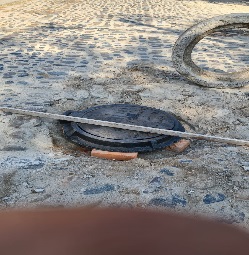 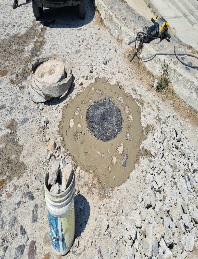 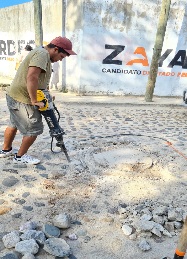 SERGIO ALEJANDRO BARBOSA ROBLES, MARCO ANTONIO GONZÁLEZ HARO, RAÚL ANTONIO CÁRDENAS IBARRA, DAGOBERTO IBARRA DÍAZ, LUIS ROBLES LANGARICA, RAFAEL GALLEGOS RODRÍGUEZACTIVIDADESEVIDENCIASPERSONAL                  MARZOREHABILITACIÓN DE BACHEO EN CAMINO HACIA LA LOCALIDAD DE LLANO GRANDE.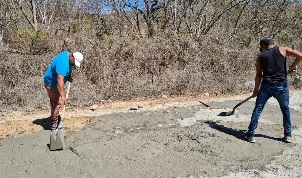 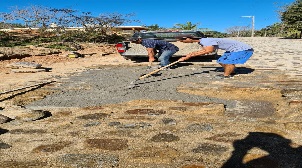 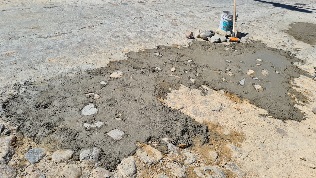 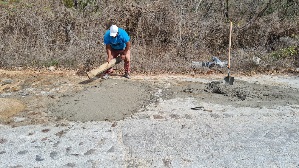 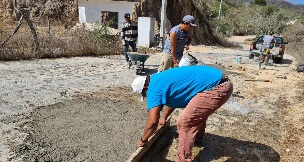 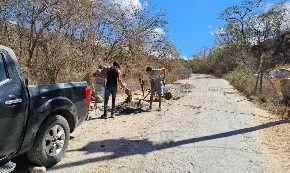 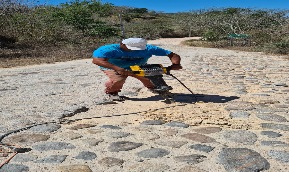 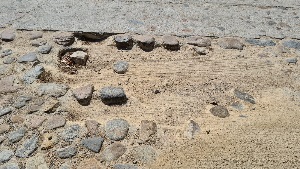 SERGIO ALEJANDRO BARBOSA ROBLES, MARCO ANTONIO GONZÁLEZ HARO, RAÚL ANTONIO CÁRDENAS IBARRA, DAGOBERTO IBARRA DÍAZ, LUIS ROBLES LANGARICA, RAFAEL GALLEGOS RODRÍGUEZMARZOTERMINACIÓN DE JARDINERA EN LA PLAZA MUNICIPAL EN LA LOCALIDAD DE  EL TUITO.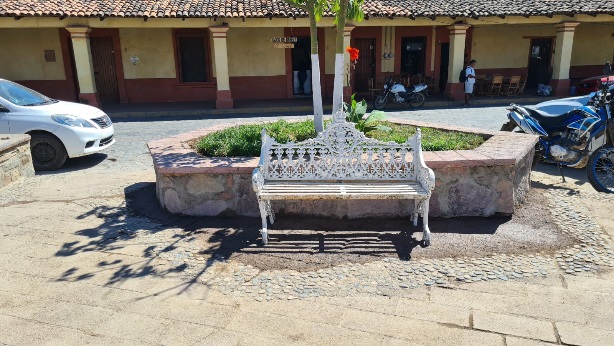 SERGIO ALEJANDRO BARBOSA ROBLES, MARCO ANTONIO GONZÁLEZ HARO, RAÚL ANTONIO CÁRDENAS IBARRA, DAGOBERTO IBARRA DÍAZ, LUIS ROBLES LANGARICA, RAFAEL GALLEGOS RODRÍGUEZMARZOCONSTRUCCIÓN DE ALCANTARILLA Y COLOCACIÓN DE REGISTRO EN LA COL. BARRIO POBRE EN EL A LOCALIDAD EL TUITO.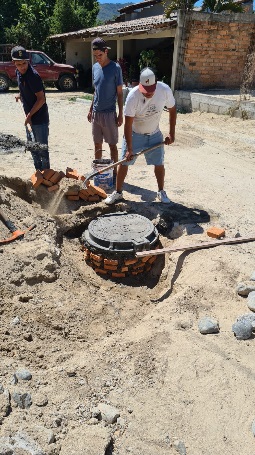 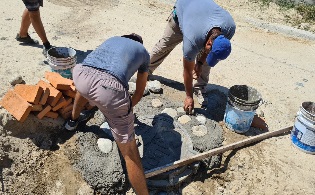 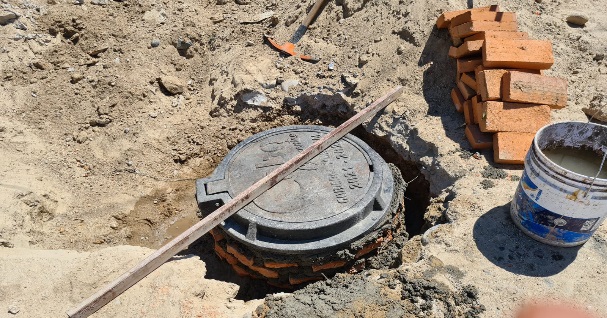 SERGIO ALEJANDRO BARBOSA ROBLES, MARCO ANTONIO GONZÁLEZ HARO, RAÚL ANTONIO CÁRDENAS IBARRA, DAGOBERTO IBARRA DÍAZ, LUIS ROBLES LANGARICA, RAFAEL GALLEGOS RODRÍGUEZMARZOREHABILITACIÓN DE PORTAL JUÁREZ EN CENTRO HISTÓRICO EN EL LOCALIDAD EL TUITO.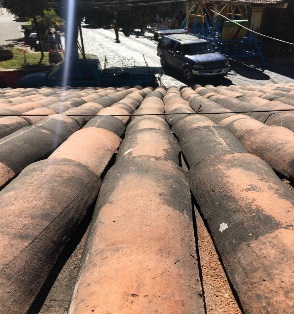 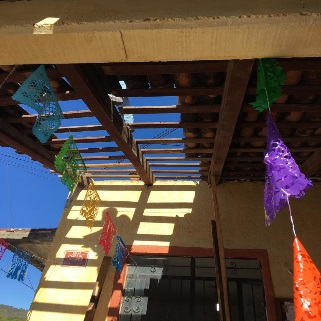 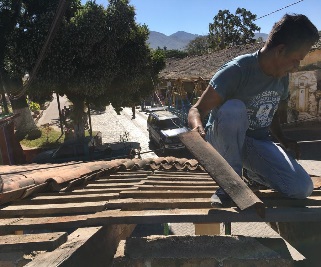 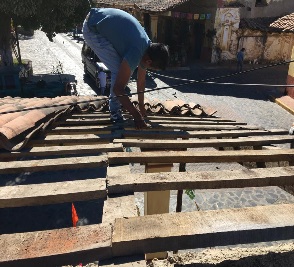 SERGIO ALEJANDRO BARBOSA ROBLES, MARCO ANTONIO GONZÁLEZ HARO, RAÚL ANTONIO CÁRDENAS IBARRA, DAGOBERTO IBARRA DÍAZ, LUIS ROBLES LANGARICA, RAFAEL GALLEGOS RODRÍGUEZ MARZOACAREO DE MATERIAL PARA DIFERENTES TRABAJOS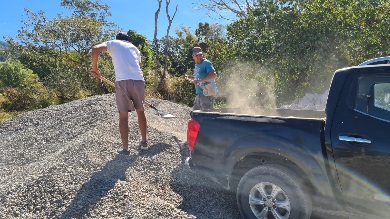 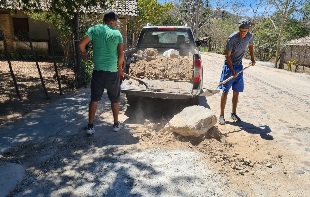 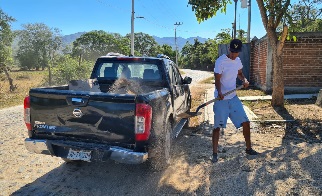 SERGIO ALEJANDRO BARBOSA ROBLES, MARCO ANTONIO GONZÁLEZ HARO, RAÚL ANTONIO CÁRDENAS IBARRA, DAGOBERTO IBARRA DÍAZ, LUIS ROBLES LANGARICA, RAFAEL GALLEGOS RODRÍGUEZMARZOCOLOCACIÓN DE LETREROS CON SEÑALIZACIÓN PARA DIFERENTES RUTAS.  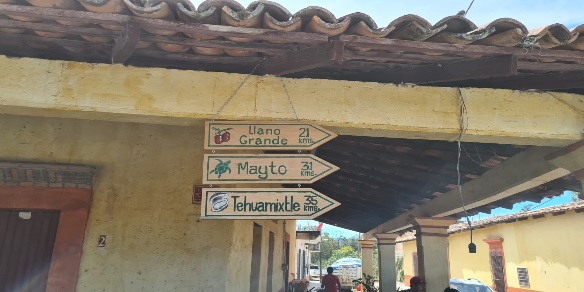 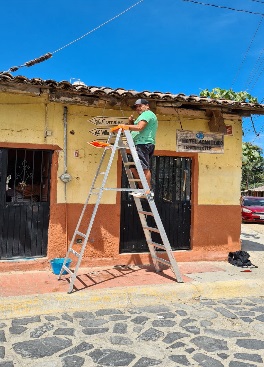 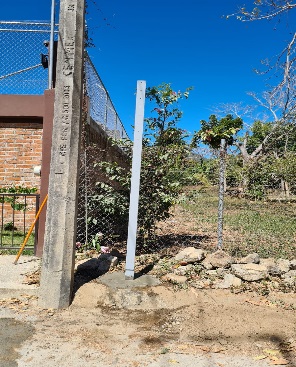 SERGIO ALEJANDRO BARBOSA ROBLES, MARCO ANTONIO GONZÁLEZ HARO, RAÚL ANTONIO CÁRDENAS IBARRA, DAGOBERTO IBARRA DÍAZ, LUIS ROBLES LANGARICA, RAFAEL GALLEGOS RODRÍGUEZ.MARZOAPOYO AL FESTIVAL DEL OSTIÓN EN LA LOCALIDAD DE TEHUAMIXTLE.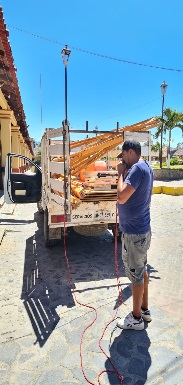 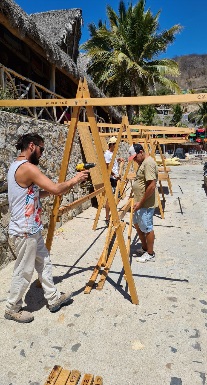 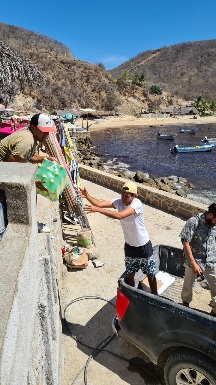 SERGIO ALEJANDRO BARBOSA ROBLES, MARCO ANTONIO GONZÁLEZ HARO, RAÚL ANTONIO CÁRDENAS IBARRA, DAGOBERTO IBARRA DÍAZ, LUIS ROBLES LANGARICA, RAFAEL GALLEGOS RODRÍGUEZ.MARZOREALIZACIÓN DE TOPES EN LA LOCALIDAD DE RASTROJOS (ALTURA DE LA ESCUELA PRIMARIA)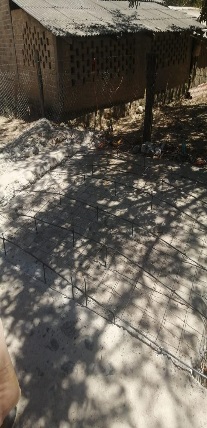 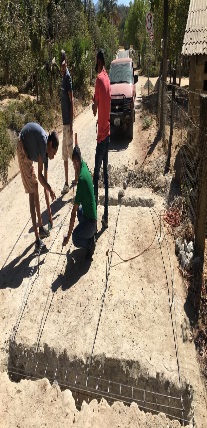 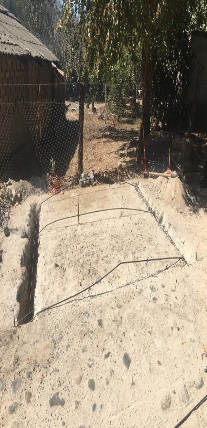 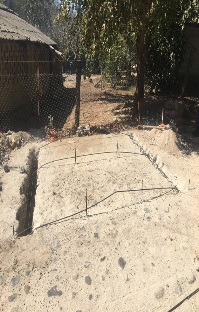 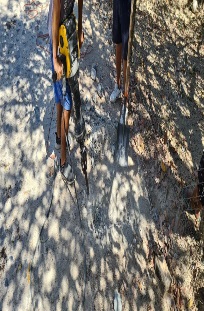 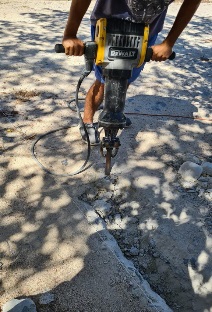 SERGIO ALEJANDRO BARBOSA ROBLES, MARCO ANTONIO GONZÁLEZ HARO, RAÚL ANTONIO CÁRDENAS IBARRA, DAGOBERTO IBARRA DÍAZ, LUIS ROBLES LANGARICA, RAFAEL GALLEGOS RODRÍGUEZ.